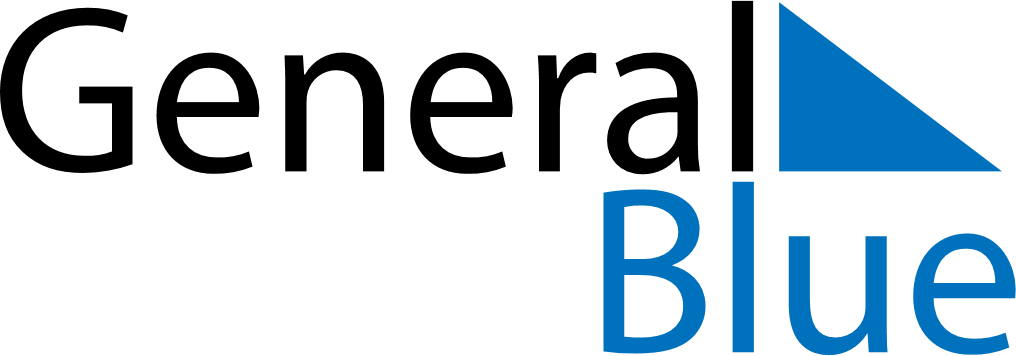 October 2025October 2025October 2025South KoreaSouth KoreaMondayTuesdayWednesdayThursdayFridaySaturdaySunday12345National Foundation Day6789101112Korean ThanksgivingHangul Day13141516171819202122232425262728293031